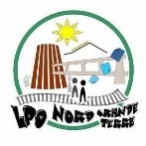 LISTE DE  MATERIEL           PREMIERE BAC PRO ESTHETIQUE/COSMETIQUE (1 PRO E)Année scolaire  2023-2024TECHNIQUES PROFESSIONNELLES ESTHETIQUE :Les élèves doivent avoir l‘ensemble du matériel dès  la première semaine de la rentrée.Matériel théorique4 porte-vues (200 vues) (à renouveler durant l’année si besoin)4 surligneurs (rose, jaune, vert, bleu)Colle, gomme, ciseaux, correcteur, règle, porte-mine, 4 stylos (rouge, bleu, noir, vert)Feuilles simples et doublesMATIERES PRATIQUESEN GENERAL1 ensemble professionnel noir ( blouse + pantalon) en atelier esthétique : pas de jean, pas de jupe. 1 paire de ballerines classiques noires  confortables  (sans strass, sans paillette) uniquement pour l’atelier esthétique Présentation professionnelle quotidienne (au lycée)  et pour la recherche de stage : 4  pantalons noirs classiques  et  4 chemisiers  blancs (pas de débardeurs), chaussures élégantes en harmonie avec la tenue (pas de tongs, pas de baskets), coiffure sobre adaptée  au métier.1 désinfectant en spray pour les mains2  boîtes  de lingettes désinfectantesLinge éponge3 serviettes 50/90 (blanc)2 serviettes  50/90 ( gris) :  1 en soin du visage et 1 en manucurie1 serviette 50/90 bordeaux ( en manucurie)1 paréo (blanc) avec large élastique sur la poitrine1 bandeau (blanc)1 paire de chausson (blanc)1 tapis de sol (blanc)2 serviettes 100/200 (1 grise et 1 blanche)3  serviettes  40/60 grises2 serviettes 30/30  grisesSoin du visage1  bol de soin rigide blanc 2 pinceaux masque ( 2 cm environ)  poil porc1 brosse visage1 petite spatule acétate blanche forme cuillère4 éponges végétales couleur naturelle1 lot de bâtonnets de buis longs1 boîte à cotons en acrylique (pas de distributeur)1 mazagran (pot destiné à contenir les instruments) blanc ou acrylique1 petite poubelle de table blanche1 lot de 6 coupelles blanches ou transparentes ( en verre) : pas de plastique.1 paire de ciseaux à bouts ronds2 lots de sachets de congélation moyens non zippés transparent2 sachets  de coton- disques à démaquiller petit modèle 2 sachets de  coton-disques à démaquiller grand modèle4 boîtes de mouchoirs en papier blancs + habillage pour boîte jetable1 petite soucoupe blanche de diamètre entre 8 et 10 cm1 peigne brosse à sourcils1 petit réveil de tableEléments de décoration pour le poste de travail.1 kit de soin visage  de type « kit examen » (Attendre les consignes de l’enseignant à la rentrée, valeur 100€ environ)Epilation1 pince à épiler mors biais1 pince à épiler plate mors crabe1 spatule inox1 spatule bois aisselles/maillotBeauté des mains et des pieds1 lot de bâtonnets de buis courts et fins1 pince à envies fines1 pince à ongles professionnelle1 lime 180/180  2 côtés fins  (stérilisable)1 lime 100/100 2 côtés épais (stérilisable)1 brosse à ongles1 paire de mazettes (écarte-orteils)1 pinceau masque de 4cm environ (poil porc)2 blocs blancs1 polissoir à 3 ou 4 faces 1 polissoir extrême brillance2 éponges vertes ou roses professionails (les deux de la même couleur)1 râpe pour les pieds,  métallique (stérilisable) avec émeri interchangeable (usage unique), pour professionnels de l’esthétique1 base, 1 huile fortifiante, 1 eau émolliente1 vernis à ongles bordeaux, 1 blanc nacréVernis liners noirs et blanc1 coussin de manucure demi-lune1 plateau de manucure en acrylique ( OFFSET)1 bouteille d’eau oxygénée 10 volumes1 bol de manucurie1 colle à faux ongles de taille moyenne1 kit de manucure brésilienne1 kit de pédicure  brésilienne                                NC DISTRIBUTION 1 sachet de callus peeling SOIN  DU CORPS1 bassine corps 30 cm de diamètre grise1 bol alginates très grand modèle2 gants de toilette gris foncé1 spatule corps1 lot de gants  de toilettes jetables MAQUILLAGE  ( magasins professionnels uniquement)1 fond de teint  à votre carnation1 poudre à votre carnation 1 palette de correcteurs  à votre carnation1 nettoyant pinceau1 base de maquillage4 crayons dermographiques (noir,  brun, acajou,  bordeaux)1 crayon sourcils ( adapté à l’élève) +  1 gel  sourcils1 mascara noir1 grande houppette noire de préférence1 spatule droite en métal2  éponges japonaises et 1 éponge goutte d’eau blender.1 taille crayon1 lot de pinceaux :2 pinceaux fond de teint, un pour les petites zones et pour  le reste du visage1 pinceau poudre1 pinceau blush2 pinceaux biseautés différents (moyen et sourcils)4 pinceaux paupières plats ( 1 petit, 2 moyens, 1 grand)1 pinceau lèvres1 pinceau boule (pas trop gros)1 pinceau eye-liner1 goupillon2 boîtes de faux cils de ville  (frange et implants)1 palette de fards à paupières  ( tons chauds/tons froids) : magasin professionnel1 palette de rouge à lèvres1 boîte de crayons de couleur de 24 crayonsLISTE DES FOURNISSEURS ESTHETIQUE PAR ORDRE ALPHABETIQUE   MAKE UP FOR EVER (0590 38 84 17)Galeries de Houelbourg  ZI de Jarry 97122 Baie MahaultNC DISTRIBUTION ( 0590 94 32 14)Imm La PalmeraieMoudong nord97122 Baie MahaultOFFSET ESTHETIQUE (0590 83 52 42)ZAC de Petit PérouBAT C N°6597139 AbymesPB COSMETICS ( 0690 31 99 94)42 rue Henri BecquerelImmeuble L’Oiseau du Paradis ( ZI de Jarry)97122 Baie MahaultSOPERRRIM (0690 839 522)17 Rue des Roses Raizet97139 AbymesBeauty Distribution (0590 80 21 99)Immeuble Bravo ZI Jarry97122 Baie MahaultMATIERESMATERIELSOUVRAGE•	Une trousse garnie : Stylos de couleurs différentes ; Crayon noir HB (peu importe le chiffre) ;Gomme ; Colle ; Ciseaux ; Règle ; Quatre surligneurs de couleurs différentes ; Une pochette de crayon de couleurs ; Correcteur ;•	Une trousse garnie : Stylos de couleurs différentes ; Crayon noir HB (peu importe le chiffre) ;Gomme ; Colle ; Ciseaux ; Règle ; Quatre surligneurs de couleurs différentes ; Une pochette de crayon de couleurs ; Correcteur ;•	Une trousse garnie : Stylos de couleurs différentes ; Crayon noir HB (peu importe le chiffre) ;Gomme ; Colle ; Ciseaux ; Règle ; Quatre surligneurs de couleurs différentes ; Une pochette de crayon de couleurs ; Correcteur ;ANGLAIS :- 1 cahier 24x32 de 96 pages (couverture au choix)CARNET DE REUSSITE ANGLAISNuart : 1812744          ISBN : 978-2-216-16180-5 (environ 7€)PSE1 cahier classeur Un lot de pochettes transparentesFeuilles simplesFeuilles doublesSurligneursLe matériel peut être utilisé sur les deux ans si celui-ci n’est pas détérioré.Les nouveaux cahiers Prévention Santé Environnement PSE 1ère et Tle BAC PRONuart: 5588492ISBN: 978-2-216-16311-3FRANÇAISHISTOIRE GEOGRAPHIEUne trousse garnie (stylos de couleurs différentes, crayon noir, gomme, colle, ciseaux, règle, surligneurs de couleurs différentes)Pochette de crayons de couleur (12 couleurs)Un cahier 24x32 (96 p.) pour le français Un cahier 24x32 (96 p.) pour l’histoire-géographie-EMCFeuilles doubles grands carreaux A4Une trousse garnie (stylos de couleurs différentes, crayon noir, gomme, colle, ciseaux, règle, surligneurs de couleurs différentes)Pochette de crayons de couleur (12 couleurs)Un cahier 24x32 (96 p.) pour le français Un cahier 24x32 (96 p.) pour l’histoire-géographie-EMCFeuilles doubles grands carreaux A4MATHSSCIENCES PHYSIQUES-1 classeur, des transparents, des feuilles-1 calculatrice graphique de préférence « NUMWORKS » ou « CASIO GRAPH + EII » - Petit matériel de dessin-1 classeur, des transparents, des feuilles-1 calculatrice graphique de préférence « NUMWORKS » ou « CASIO GRAPH + EII » - Petit matériel de dessinBIOLOGIEMême matériel qu’en 2nde BBSi détérioré, acheté le même matériel qu’en seconde.Biologie de la peauAuteur : Hakim NEGHALEdition :`CASTEILLAISBN : 978-2-7135-3435-5ARTS APPLIQUES1 Pochette de feuilles de dessin de format A3 (42 X 29.7) Un porte-vue ou un cahier classeur muni de pochettes transparentesUne clé USB 8 GoUne pochette de crayons de couleurs (Tropicolor)Une pochette de feutres pinceaux (ou Pinsocolor)2 Crayons à papier (HB et 2B)Une gomme blanche, une règle et une équerre.CiseauxColle bâton UHU1 Pochette de feuilles de dessin de format A3 (42 X 29.7) Un porte-vue ou un cahier classeur muni de pochettes transparentesUne clé USB 8 GoUne pochette de crayons de couleurs (Tropicolor)Une pochette de feutres pinceaux (ou Pinsocolor)2 Crayons à papier (HB et 2B)Une gomme blanche, une règle et une équerre.CiseauxColle bâton UHU